Урок 1. Числа до 100.Цель: планируется, что к окончанию урока учащиеся будут знать: правила чтения и записи чисел в пределах 100;уметь: определять разрядный состав чисел до 100;представлять числа в виде суммы разрядных слагаемых.Задачи: 1.Совершенствовать навык выполнения действий на основе знания разрядного состава чисел.2.Содействовать развитию у учащихся умения осуществлять самоконтроль и самооценку.3.Создавать условия для формирования настойчивости.Оборудование: учебник по математике для 3 класса (ч.1, Л. Муравьева, А. Урбан), карточки для индивидуальной работы, карточки для дифференцированной работы, рисунок к решению задачи, карточки для формулировки задач урока, стихотворения, загадка, иллюстрация из сказки «Золушка», карточки для самооценки, прямоугольные треугольники.Форма проведения: урок – путешествие со сказочным героем.	Ход урока:1.Организационный этап.Учитель читает стихотворение:«Где играют дружно, Считают умело!Там и сказке можно Появиться смело». - Как вы думаете, на урок математики кто к нам сегодня заглянул? (сказка, герои сказки)- Узнать, какая сказка  и его героя вы сможете, отгадав загадку:«Я с бала королевскогоОднажды убегалаИ туфельку хрустальнуюСлучайно потеряла». (Золушка) Кто автор сказки? (Ш. Перро)- Сегодня на уроке мы поможем Золушке попасть на бал, выполнив много заданий, показав свои математические способности, настойчивость и внимательность. Вперед!2.Чистописание.- Рассмотрите ряд чисел, установите закономерность, согласно которой образован ряд чисел:2, 7, 5, 10, 8, 13, 11, ….(следующее число увеличивается на 5, а следующее уменьшается на 2, и далее чередуется)- Продлите ряд чисел еще на 4 числа (16, 14, 19, 17).- Какая цифра в записи данного ряд повторяется большее количество раз? (единица, один)- Эту цифру мы пропишем на минутке чистописания, чередуя с двумя наклонными линиями: 1 // 1 // 1 //- Пропишите эту строчку в тетрадь через клетку, ведь Золушка всю работу выполняла очень аккуратно, выполните и вы это задание максимально аккуратно.3.Устный счёт. Математический диктант.- Что бы попасть на бал, нам надо угадать «секретное» слово, которое поможет далее быстро и качественно выполнять всю работу, которую Золушке оставила мачеха.3 ученика выполняют задания на индивидуальных карточках следующего вида, а так же осуществляют самооценку: В это время класс пишет в тетрадях ответы заданий математического диктанта (через запятую), один ученик на обратной стороне доски.1) запишите число 50 (50)2) запишите число 68 (68)3) запишите число, в котором 7 ед. (7)4) запишите число, в котором 4 дес. (40)5) запишите число, в котором 5дес. 1ед. (51)6) запишите число, в котором 9 дес. 8 ед. (98)7) запишите число, в котором 23 ед. (23)8) запишите число, в котором 5 ед. 3 дес. (35)9) запишите число, в котором единиц 9, а десятков на 4 меньше (59)Ученик у доски  и на местах осуществляют самооценку значками :«+» - справился «+-» - были трудности «-» - не справилсяДалее идет взаимопроверка в паре, сверяясь с доской, взаимооценка работы, оценка работы учащихся учителем.- Разместите ответы математического диктанта в порядке убывания и прочтите «секретное» слово, используя таблицу:Выходит слово «разрядные». - Молодцы, вы угадали верно и теперь будете успешно  и быстро выполнять другие поручения Золушки.4.Целеполагание - Что может быть «разрядным»? (ответы детей) - Почему из назвали так? (от слова «разряд»)- Какие разряды вы знаете? (разряд десятков и разряд единиц)- Как вы думаете каковы задачи нашего урока? (с помощью карточек дети формулируют задачи урока)   повторить…                                         закрепить …)5.Повторение и систематизация изученного материала.1) работа по учебнику – стр.4 №1 коллективно.- А сейчас поможем Золушке перебрать фасоль, выполнив задание №1 стр.4.Ученик у доски записывает числа, определяет количество десятков и единиц.Учитель напоминает, что такое разрядные числа и сумма разрядных слагаемых. Учащиеся прочитывают правило на стр. 4 в синей рамке. - Представьте числа из этого задания в виде суммы разрядных слагаемых.- Вот мы и помогли Золушке перебрать фасоль, разложив числа на разрядные слагаемые.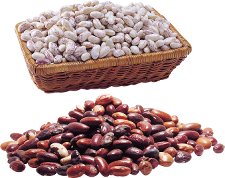 Физкультминутка «Борьба с трудностями».- Сейчас мы с вами проявим свои настойчивость и упорство. Ведь чтобы добиться своей цели и довести любое дело до конца, а нам надо помочь Золушке, нужны именно эти качества. Если не все получится сразу, пробуйте ещё, пока упражнение не будет выполнено.Дети встают и выполняют упражнения с книгой на голове:приседают с книгой на голове несколько раз; вращаются влево с книгой на голове; вращаются вправо с книгой на голове.- Молодцы! Вы старались!2) дифференцированная работа (по уровню сложности):- Чтобы поехать на бал, Золушке необходимо сшить платье, а для этого снять мерки. А вам придётся выполнить эту работу, представив числа в виде суммы разрядных слагаемых и выполнив вычисления.1 группа – представить в виде суммы разрядных слагаемых числа 75, 44, 912 группа - представить в виде суммы разрядных слагаемых числа 75, 44, 91, 803 группа - представить в виде суммы разрядных слагаемых числа 75, 44, 91, 80, 124.Ученик из 3 группы работает на обратной стороне доски. Все учащиеся осуществляют после выполнения задания самооценку, а после проверки работы – корректируют оценку.4) работа по учебнику – стр.4 №4.Учащиеся самостоятельно выполняют задание, один ученик на доске для проверки. Далее осуществляется самопроверка с доской.- Представьте каждый ответ в виде суммы разрядных слагаемых.- Что значит: представить в виде суммы разрядных слагаемых числа? (ответы детей) - Кто выполнил без ошибок, встаньте, вы справились с заданием – помогли выполнить расчёты для изготовления платья Золушки, она готова сшить чудесное бальное платье.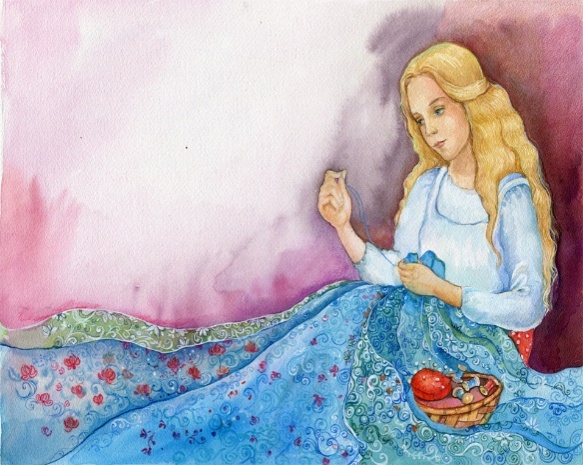 5) решение составной задачи – стр.5 №6.- А сейчас нам предстоит превратить тыкву в карету, ведь Золушке надо на чём-то ехать на бал. Справиться с этим сможем, решив сложную (составную) задачу.- Какая задача называется составной? (ответы детей)- чтение текста задачи;- о чём данная задача?- что известно в задаче?- что необходимо узнать? (составление краткой записи на доске)- можем сразу ответить на вопрос задачи? (нет) - почему? (не знаем, сколько всего вышло пассажиров)- можем это узнать? (да) - каким действием? (всего – значит сложение)- теперь можем ответить на вопрос задачи? (да)- как это сделать? (ответы детей)Работа в дифференцированных группах: 3 группа – самостоятельно записывают решение задачи числовым выражением, обдумывают другой способ решения задачи; 2 группа – самостоятельно записывают решение задачи по действиям, устно составляют аналогичные задачи; 1 группа – коллективно с одним учеником на доске решает по действиям.Проверка работы групп.  - Вы все справились с задачей и превратили тыкву в карету. Золушка вам благодарна. (рисунок кореты)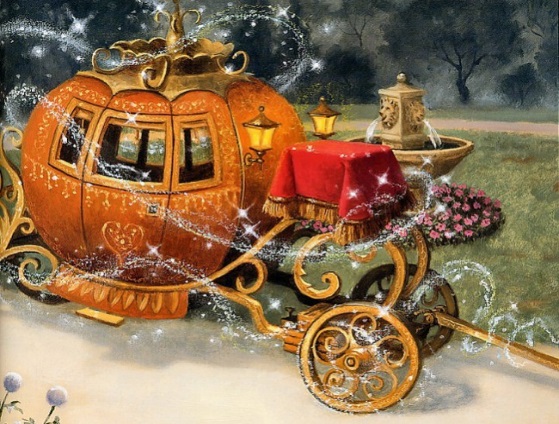 6) решение геометрической задачи – стр. 5 №8.- Осталось нам выполнить последнее задание, чтобы попасть на бал – сосчитать ступеньки на лестнице, ведущей в королевский замок. Ступеней столько, сколько прямых углов на рисунке в задании №8. - Какой предмет нам понадобится? (прямоугольный треугольник)- Объясните, как проверить прямой ли угол? (ответы детей с показом у доски)- Какие ещё бывают углы? (острые, тупые) Как из определить? (ответы детей)Работа в паре по определению прямых углов.- Сколько прямых углов? (2) Сколько ступеней до дверей? (2)- Считаем хором: один, два…Поздравляю! Вот мы и помогли Золушке попасть на бал. Она счастлива, и приглашает вас тоже на бал (можно использовать музыку).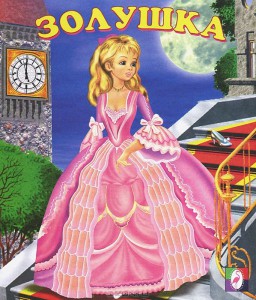 6.Домашнее задание.Стр. 5 №2 – решить задачу, подумать, есть ли другой способ её решения.7. Подведение итогов урока. Рефлексия.- Решили ли мы задачи урока?- Представьте устно в виде суммы разрядных слагаемых числа 58 и 40.- Довольны ли вы своей работой на уроке?- Оцените её пальчиками: «я доволен  своей работой» - большой палец вверх;«не совсем доволен работой» - большой палец чуть опущен;«не доволен работой» - большой палец вниз.- Объясните, почему вы так себя ощущаете?Оценивание работы учащихся педагогом.70+7     ……83-3……34-3065+340+429-989-8068-490-7030+20    З    Е    Р    Н     Ы    Р    А   Д    Я   59    7    98    35     23    51    68   40    50